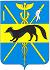 АДМИНИСТРАЦИЯБОГУЧАРСКОГО МУНИЦИПАЛЬНОГО РАЙОНАВОРОНЕЖСКОЙ ОБЛАСТИПОСТАНОВЛЕНИЕот «24» июня 2021 г. № 407          г. БогучарО внесении изменений в постановление администрации Богучарского муниципального района от 24.05.2017 № 272 «О создании антинаркотической комиссии Богучарского муниципального района»В соответствии с Указом Президента Российской Федерации от 18.10. 2007 № 1374 «О дополнительных мерах по противодействию незаконному обороту наркотических средств, психотропных веществ и их прекурсоров», Указом губернатора Воронежской области от 27.05.2009 №314-у «Об антинаркотической комиссии Воронежской области», в связи изменением состава антинаркотической комиссии администрация Богучарского муниципального района п о с т а н о в л я е т:1. Внести следующее изменение в постановление администрации Богучарского муниципального района от 24.05.2017 №272 «О создании антинаркотической комиссии Богучарского муниципального района».1.1. Приложение № 1 к постановлению изложить согласно приложению к данному постановлению.2. Контроль за выполнением данного постановления оставляю за собой.Приложение к постановлению администрацииБогучарского муниципального районаот 24.06.2021 № 407Приложение №1к постановлению администрации Богучарского муниципального районаот 24.05.2017 № 272Составантинаркотической комиссии Богучарского муниципального районаГлава Богучарского муниципального районаВ.В. КузнецовКузнецов Валерий ВасильевичГлава Богучарского муниципального района, председатель комиссииВеличенко Юрий МихайловичПервый заместитель главы администрации Богучарского муниципального района -руководитель МКУ «Функциональный центр», заместитель председателя комиссииГончарова Анна ВладимировнаГлавный специалист – заместитель руководителя по молодежной политике МКУ «ЦОДСО», секретарь комиссииКостенко Иван МихайловичЗаместитель председателя Совета народных депутатов Богучарского муниципального района, член комиссииМогилин Сергей ДмитриевичРуководитель МКУ «Отдел физической культуры и спорта Богучарского муниципального района», член комиссииГреков Алексей МихайловичГлавный врач БУЗ ВО «Богучарская РБ», член комиссии (по согласованию)Костин Игорь СергеевичНачальник отдела Министерства внутренних дел России по Богучарскому муниципальному району Воронежской области, полковник полиции, член комиссии (по согласованию)Ткачев Игорь ВикторовичРуководитель отдела по образованию, опеке и попечительству администрации Богучарского муниципального района Воронежской области, член комиссииТопоркова Ольга ВасильевнаРуководитель МКУ «Управление культуры» Богучарского муниципального района, член комиссииЛисянская Антонина ВасильевнаДиректор казенного учреждения Воронежской области «Управление социальной защиты населения Богучарского района», член комиссии (по согласованию)